Guardian Rottweilers
Courageous Guardians. Loyal Companions.
www.GuardianRottweilers.com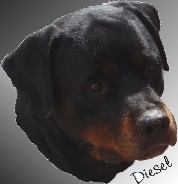 This contract is between Guardian Rottweilers (GR) and ____________________________ , hereinafter referred to as BUYER(s). Address of Buyer ________________________ City __________________State __________Post Code _______________________ Country, if outside US___________________________________________________ Home Phone ______________________ Cell/Work ___________________________ E-mail _______________________________________________________________

Seller agrees to sell Buyer a Rottweiler born ____________ Litter________________ Sire: _____________________________Dam: ______________________________ For the sum of ___________ Delivery? (Y/N) Deposit of _______ paid on __________ 

The buyer is requesting a (MALE or FEMALE) of (PET quality or SHOW POTENTIAL quality) * * You may circle male or female, pet or show potential, but you are not obligated to that choice and welcome to change it at any time. This just gives us a good idea of what you are looking for. Please initial beside each of the paragraphs indicating that you both understand and agree to each paragraph. You may write TBD (to be determined) in any of the fields above that are not yet known or decided. _______ By initialing this paragraph, you acknowledge that you have read and understand the Rottie Facts page on the GR website (https://guardianrottweilers.com/rottie-facts/), and used the guidelines to ensure that a Guardian Rottweiler is the correct choice for you and your family. 

_______ Guardian Rottweilers has final discretion over our pups/youth/dogs and will always put their well being first.  We have the right to deny anyone, at any time, that we fill will not be a good fit for a Guardian Rottweiler._______ Due to the exceptional quality of our breeding program, Guardian Rottweilers always reserves the right of first choice and your pick will follow behind our pick(s). The order that you will be permitted to select your puppy will be determined by the date of your deposit. No puppy will be permitted to be picked prior to being of sufficient age for character and conformation evaluation. When it is time to select your puppy, the breeder always reserves the right of final decision. There is no guarantee to the number of male or female puppies from any given litter and no guarantee of the number of pet quality or show potential puppies from any given litter; therefore, your deposit does not expire and does not restrict you to any particular puppy or litter. _______ If your Rottweiler is being sold with an intact tail (natural tail), Buyer agrees not to alter the tail. Docking the tail without clear medical reason will be considered abuse/neglect by GR. _______ The Buyer agrees to provide a life-long commitment, comfortable environment, prompt medical attention, proper grooming and responsible care to the Rottweiler. This includes keeping this Rottweiler parasite free and up to date with vaccinations, routine veterinarian visits, prompt veterinarian attention if the Rottweiler shows any signs of illness or medical distress, proper nutrition, and fresh water available at all times.  By initialing this paragraph, you acknowledge that you have read and understand the Nutrition page on the GR website (https://guardianrottweilers.com/nutrition/) and further understand that failure to follow the guidelines set forth therein and failure to provide your Rottweiler with proper nutrition shall void the Health Guarantee.
_______ The Buyer agrees not to take the Rottweiler to any place frequented by other dogs or puppies until all vaccinations are completed due to the risk of contracting deadly diseases including, but not limited to Parvovirus. The Buyer further promises to complete all vaccinations in a timely manner. Failure to strictly comply with this paragraph shall void the Health Guarantee. For more information on Parvovirus and other diseases, please see “Rottweiler Health” on the GR website: (https://guardianrottweilers.com/health).
_______ Understand that your Rottweiler will grow at a very rapid pace during the first 24 months. Buyer agrees to provide responsible care in regards to bones/joints by providing professional, quality dog food and restricting harsh exercises (such as running, jumping higher than dog’s shoulders, care on staircases, etc.) until the age of 12 months to help prevent hip dysplasia and joint dislocations. For any questions regarding quality dog food, please refer to the Nutrition page on the GR website (https://guardianrottweilers.com/nutrition/). _______ The Buyer promises to provide a safe environment for the Rottweiler, and never allow the Rottweiler to roam freely or be chained up or tied up without proper supervision. Your Rottweiler will be microchipped by GR in order to facilitate his or her return if lost or stolen. Buyer understands and agrees that Buyer is required to register the microchip within ninety days of taking possession and failure to register the microchip shall be considered neglect on the part of Buyer. _______ The Buyer agrees that if this Rottweiler is purchased with breeding rights, that the Rottweiler will not be bred before the age of 24 months and only be bred to Rottweilers with full registration, and that this Rottweiler and the Rottweiler it is bred with must have official certification of hips (OFA, PennHIP, or equivalent), genetic testing for JLPP, current Brucellosis blood test and up to date on all vaccinations and wormings. Should the Rottweiler be bred without the above qualifications met, GR reserves the right to repossess the Rottweiler and all monies invested thus far by Buyer will be forfeited. If the Rottweiler in question is female, GR may also repossess any offspring from the breeding in question. _______ If this Rottweiler is being sold as PET QUALITY the Buyer agrees not to use this Rottweiler for breeding. _______ This Rottweiler is NOT to be used as a fighting dog. This is barbaric and torturous to the dog. Proper socialization is essential. Failure to properly socialize your Rottweiler shall be considered neglect on the part of Buyer. _______ If at any time the Buyer can no longer retain possession of this Rottweiler, Guardian Rottweilers shall be notified and given the first option of resuming full ownership of the Rottweiler in order to locate this Rottweiler to a new home. Under NO CIRCUMSTANCES will this Rottweiler be sold, leased, traded, or given away without the expressed consent of Guardian Rottweilers. _______ The Buyer agrees to contact GR immediately if any questions or concerns arise about the Rottweiler, such as housing, diet, health, or training. The Buyer agrees to keep GR informed of any treatment as it occurs. This provides Guardian Rottweilers an opportunity to follow up on Rottweilers and gives GR important feedback and information on the health of our Rottweilers for future generations. 

TEMPERAMENT GUARANTEE: 
_______ We breed only high-quality pairs of Rottweilers. Each breeding pair is carefully selected and thoroughly evaluated, and each puppy is given a thorough conformation and character evaluation. This allows GR to make the temperament guarantee. GR guarantees the Rottweiler to be of sound mind and character at the time of purchase. If within 30 days of Buyer taking possession of the Rottweiler, a licensed behavioral specialist concludes the dog to be of unsound mind, the Rottweiler may be returned for another Rottweiler of equal value with Breeder’s discretion of litter and puppy or a full credit of purchase price (minus travel expenses) will remain with GR towards a future Rottweiler. _______ An additional note regarding temperament: Breeding is only the first half of the equation in a Rottweiler’s temperament and environment is the second half. It is nearly impossible to have a balanced Rottweiler without BOTH parts of this equation. We cannot stress how important the first 2 years are in forming the character of your Rottweiler. Good breeding is vital in providing a balanced base and your continuing contribution is essential. It is your responsibility to properly train and socialize your Rottweiler from the time you take possession. Behavior, training, and socializing classes are always recommended, as well as any opportunity to expose the Rottweiler to new experiences. The greater the variety of experiences as a puppy, the better adjusted the Rottweiler will be as an adult. Early intervention is also important. The sooner incorrect or improper behavior is addressed the less time the Rottweiler will have to “practice” incorrectly. It is much easier to correct behavior in a young puppy than a fully-grown adult Rottweiler. Because of the profound impact the Rottweiler’s environment will have on his or her character, we can only guarantee the Rottweiler’s temperament for 30 days after Buyer takes possession. 

HEALTH GUARANTEE: 
_______ GR guarantees the Rottweiler to be of sound health at the time of sale. A health record of all shots and deworming will be provided by Guardian Rottweilers. Within 72 hours of taking possession of the Rottweiler, the Buyer shall have performed a physical examination of the Rottweiler by a licensed veterinarian of Buyer’s choice. Further, Buyer shall notify GR within 24 hours of the physical examination of any medical concerns. Failure to have the physical examination completed within 72 hours of taking possession or failure to notify GR within 24 hours of the examination voids any guarantee. _______ If it is determined at the initial physical examination that the Rottweiler is suffering from a serious medical condition that may require extensive treatment and the cause of such serious medical condition is clearly attributable to GR, the Rottweiler shall, upon written diagnosis from the examining veterinarian, be returned for another Rottweiler of equal value with Breeder’s discretion of litter and puppy or a full credit of purchase price (minus travel expenses) will remain with GR towards a future Rottweiler. Please understand this does not cover common puppy parasites. Even though GR puppies are de-wormed regularly starting at 4 weeks, it is imperative that you keep your Rottweiler on a monthly heartworm preventative/dewormer as puppies and dogs will inevitably come in contact with internal and external parasites through their environment. No other guarantees are given on PET quality Rottweilers. _______ An additional note regarding health: No breeder can guarantee lifelong health. We are only able to guarantee that your Rottweiler came from healthy bloodlines with proper genetic testing, and when you take your Rottweiler home, it is in good health. You, the Buyer, must work with your veterinarian to keep your Rottweiler healthy throughout its life. 

CONFORMATION GUARANTEE (SHOW POTENTIAL QUALITY ONLY): 
_______ Show Potential Quality Rottweilers have a “no genetic fault” and conformation guarantee.  If the Show Potential Quality Rottweiler develops a genetic fault (a fault that can ONLY be inherited from the parents) which disqualifies him/her from the show ring, a Rottweiler of equal value with Breeder’s discretion of litter and puppy or a full credit of purchase price (minus travel expenses) will remain towards a future Rottweiler.  Buyer will be able to retain possession of the original Rottweiler. A $500 fee will be deducted from the credited purchase price of original puppy to cover out of pocket expenses expended by GR necessary services, including, but not limited to veterinarian fees for check-ups, pre and postnatal care, vaccinations and wormings, microchipping and registration fees.  Buyer may elect to purchase a Show Potential Quality Rottweiler of greater value and pay the difference between credited price and purchase price of the replacement Rottweiler.  Proof of the genetic defect must be provided from either a licensed veterinarian or proof the Rottweiler was dismissed from the show ring due to a genetic fault.  Complete contact information for the Judge, Kennel Club or licensed veterinarian must be provided. Proof of strict compliance with other sections of this agreement must also be provided.  Proof that the Rottweiler was spayed/neutered must also be provided before a replacement is offered.  Once approved by GR for a replacement puppy, the date on the waitlist will be the date final documentation was submitted.

_______ GR guarantees SHOW POTENTIAL QUALITY Rottweilers will receive a fair or better hip rating, so long as the Rottweiler is preliminarily screened at 12 months of age and x-rayed for certification before the dog is 30 months of age. Additionally, x-rays showing the Rottweiler to be dysplastic must include the Rottweiler’s microchip number scanned at the time of x-ray. GR reserves the right to have x-rays repeated or PennHIP performed by an orthopedic specialist at the Buyer’s expense. Any bite problems must be noted by your veterinarian before bite work is started and hips and elbows must be examined before any work is started. 

Please CLICK HERE for an important article to read regarding hip dysplasia. 

EXCEPTIONS FROM THE GUARANTEES: 
_______ Failure to provide proof that the Rottweiler was fed only premium quality food (as listed on the GR NUTRITION page or agreed to by GR) will void any guarantee. _______ Breeding your Rottweiler without following GR’s breeding policy will void any guarantee. _______ Injuries to the Rottweiler will void any guarantee. Further, accidents or acts of God may void any guarantee.  _______  All replacement Rottweilers receive only the Health Guarantee as outlined above, regardless of whether the Rottweiler may be shown or bred. 

ADDITIONAL TERMS: 
_______ No monetary refunds will be given under any circumstances. GR’s replacement policy controls. Rottweilers that may be replaced under the Temperament, Health, or Conformation (for Show Potential Quality) guarantees shall be replaced with a puppy of equal value with Breeder’s discretion of litter and puppy or a full credit of purchase price (minus travel expenses) will remain towards a future Rottweiler. Alternatively, Buyer may elect to purchase a Rottweiler of greater value and use the full amount paid to GR for the original Rottweiler (minus any delivery charges) towards the new Rottweiler price. 

_______ The contents of the GR Puppy Contract are only applicable to the Buyer named on the contract and the Rottweiler named in the contract and is non-transferable. All guarantees provided by this contract are void if full or partial ownership of the Rottweiler is transferred to a third party or if the Rottweiler does not reside full-time with the Buyer. _______ If the Rottweiler is ever found to be the victim of abuse or neglect, GR WILL ASSUME IMMEDIATE POSSESSION OF THE ROTTWEILER AND WILL HAVE THE RIGHT TO PURSUE LEGAL ACTIONS AGAINST THE BUYER. The Buyer will not be entitled to any refund nor replacement Rottweiler. _______ In the event of any legal action commenced under this agreement, the prevailing party shall be entitled to the recovery of all legal expenses including, but not limited to, reasonable attorney fees and court costs. 
_______ The venue of any court proceedings shall be the courts of Johnson County, Indiana. 

Limit of Liability: 
_______ The Buyer agrees to release and hold harmless GR for all liabilities, damages, or injuries, caused either directly or indirectly by the Rottweiler to any person, animal, whether actual or legal, or to any property whether real or personal. Furthermore, Buyer assumes full liability for any damages or injuries, whether physical or mental, emotional or economic, caused by the Rottweiler, to any person, whether actual or legal, or to any property whether real or personal, after receiving and acknowledging delivery and possession of the Rottweiler. (In other words, once you get your Rottweiler it is your responsibility and if he eats your couch, we’re not buying you a new one.) _______ After taking possession of the Rottweiler, the Buyer is solely responsible for all costs associated with veterinarian visits, medical costs, training costs, grooming costs, boarding costs, or any other costs associated with owning this Rottweiler. If it is determined that the replacement of the Rottweiler is required under the Temperament, Health, or Health and Conformation (for Show Potential Quality) guarantees, Buyer is solely responsible for the medical costs associated with such a determination. 

REGISTRATION: 
_______ Registration papers will either be given with the Rottweiler upon Buyer taking possession or, if unavailable at the time Buyer takes possession, transferred to the Buyer immediately upon receipt from the AKC if said registration papers are still being processed. Rottweilers from litters whose sires or dams reside outside the United States may potentially be delayed 2-3 months as paperwork must clear through all countries/kennel clubs and DNA on imports is required by AKC. The registered name of your Rottweiler will already be given by Guardian Rottweilers or the kennel of origin. If Buyer does not keep the name chosen by GR for the registered name, the GR Puppy Contract will be considered void. The Buyer is free to choose the “call name”. 

PAYMENT: 
_______ The Rottweiler will not be released until payment in full is received. If payment in full cannot be made by the time the Rottweiler is ready to be released to Buyer, a kennel fee of $100.00 per week will be added to the purchase price along with any further vaccinations or veterinarian expenses incurred by GR. _______ The preceding paragraphs contain conditions established to ensure the well being of your Rottweiler, but also to uphold and maintain the reputation of quality that Guardian Rottweilers has established over many years. The GR Puppy Contract will continue for your Rottweiler’s life and GR will have the right to enforce the agreements. 
Seller ______________________________________________________Buyer ______________________________________________________

All of which is agreed to this day: ________________________________